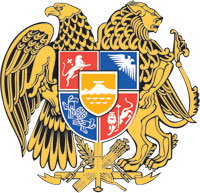 ՀԱՅԱՍՏԱՆԻ ՀԱՆՐԱՊԵՏՈՒԹՅԱՆ  ԿԱՌԱՎԱՐՈՒԹՅՈՒՆՈ  Ր  Ո  Շ  Ո Ւ  Մ22 դեկտեմբերի 2022 թվականի  N              - ԱՍՊՈՐՏԻ ԲՆԱԳԱՎԱՌՈՒՄ ՆՇԱՆԱԿԱԼԻ ՆՎԱՃՈՒՄՆԵՐ ՈՒՆԵՑՈՂ ԳԱԲՐԻԵԼ ԱԴՍԲՕԼԼ ԱՐԱՄԻ ՊԱՊԻԱՆԻՆ ԵՎ ԱՐՄԱՆ ՌՈԲԵՐՏԻ ՄԱՐԿՈՍՅԱՆԻՆ ՇԱՐՔԱՅԻՆ ԿԱԶՄԻ ՊԱՐՏԱԴԻՐ ԶԻՆՎՈՐԱԿԱՆ ԾԱՌԱՅՈՒԹՅԱՆ 2022 ԹՎԱԿԱՆԻ  
                  ՁՄԵՌԱՅԻՆ ԶՈՐԱԿՈՉԻՑ  ՏԱՐԿԵՏՈՒՄ ՏԱԼՈՒ ՄԱՍԻՆ-----------------------------------------------------------------------------------------------------------------Ղեկավարվելով «Զինվորական ծառայության և զինծառայողի կարգավիճակի մասին» Հայաստանի Հանրապետության օրենքի 22-րդ հոդվածի 5-րդ մասով և Հայաստանի Հանրապետության կառավարության 2018 թվականի ապրիլի 12-ի N 450-Ն որոշման հավելվածի 5-րդ կետի 3-րդ ենթակետով և 6-րդ կետով՝ Հայաստանի Հանրապետության կառավարությունը    ո ր ո շ ու մ     է.1. Շարքային կազմի պարտադիր զինվորական ծառայության  2022 թվականի ձմեռային զորակոչից մինչև 2024 թվականի ձմեռային  զորակոչը տարկետում տալ հետևյալ քաղաքացիներին՝1) Գաբրիել Ադսբօլլ Արամի Պապիանին   (ծնվ.` 2004 թվականի դեկտեմբերի 30-ին, հաշվառման հասցեն՝ քաղ. Երևան, Խանջյան 27).2) Արման Ռոբերտի Մարկոսյանին (ծնվ.` 2004  թվականի դեկտեմբերի 30-ին, հաշվառման հասցեն՝ քաղ. Երևան, Խանջյան 27)։ՀԱՅԱՍՏԱՆԻ  ՀԱՆՐԱՊԵՏՈՒԹՅԱՆ                ՎԱՐՉԱՊԵՏ					         Ն. ՓԱՇԻՆՅԱՆԵրևան